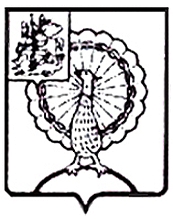 Информация об итогах проведенного экспертно-аналитического мероприятия  «Анализ и оценка исполнения муниципального контракта    № 0148200005417000865 от 16.10.2017г., заключенного в соответствии с Федеральным законом от 05.04.2013г. №44-ФЗ «О контрактной системе в сфере закупок товаров, работ, услуг для обеспечения государственных и муниципальных нужд».1. Основание для проведения экспертно-аналитического мероприятия: пункт 1.5 раздела 1 Плана работы Контрольно-счетной палаты городского округа Серпухов на 2021 год, утвержденного приказом председателя Контрольно-счетной палаты городского округа Серпухов Московской области от 21.12.2020г. № 128 (с изменениями).2. Предмет экспертно-аналитического мероприятия: анализ и оценка исполнения муниципального контракта    № 0148200005417000865 от 16.10.2017г., заключенного в соответствии с Федеральным законом от 05.04.2013г. №44-ФЗ «О контрактной системе в сфере закупок товаров, работ, услуг для обеспечения государственных и муниципальных нужд».3. По результатам экспертно-аналитического мероприятия установлено следующее.На строительство общеобразовательной школы на 600 мест по адресу: Московская область, Серпуховский район, пос.Большевик (далее - Объект) был проведен электронный аукцион, извещение № 0148200005417000865, в результате проведения которого была рассмотрена единственная заявка на участие в электронном аукционе (протокол от 03.10.2017г.). Начальная (максимальная) цена контракта составила 497 456 280,00 руб. Заказчиком выступала Администрация Серпуховского муниципального района Московской области, уполномоченным органом выступал Комитет по конкурентной политике Московской области, в том числе и осуществлявший размещение данной закупки. Рассмотрение единственной заявки на участие в аукционе в электронной форме осуществляла Межведомственная комиссия по осуществлению закупок Московской области в составе 7 человек.Формирование начальной (максимальной) цены контракта осуществлялось с применением проектно-сметного метода в соответствии частью 9 статьи 22 Федерального закона от 05.04.2013 № 44-ФЗ «О контрактной системе в сфере закупок товаров, работ, услуг для обеспечения государственных и муниципальных нужд» (далее – Федеральный закон №44-ФЗ). Обоснованием начальной (максимальной) цены контракта являлось положительное заключение государственной экспертизы № 50-1-1-3-0668-17 от 27.07.2017г. и № 50-1-6-0695-17 от 01.08.2017г. на сводный расчет стоимости строительства, локальные сметы, расчет начальной (максимальной) цены контракта по строительству объекта за исключением затрат на услуги технического заказчика, проектные и изыскательские работы, авторский надзор, затрат на экспертизу проектной документации, стоимости немонтируемого оборудования, мебели и инвентаря.Проектная документация на Объект утверждена постановлением Администрации Серпуховского муниципального района от 08.08.2017 № 120-р «Об утверждении проектно - сметной документации на объект капитального строительства «Общеобразовательная школа на 600 мест по адресу: Московская область, Серпуховский район, пос. Большевик, новое строительство», на основании положительного заключения Государственного автономного учреждения Московской области «Московская областная государственная экспертиза» от 27 июля  2017 года №50-1-1-3-0668-17 на проектную документацию и результаты инженерных изысканий, от 01.08.2017 года № 50-1-6-0695-17 по проверке достоверности определения сметной стоимости на объект капитального строительства: «Общеобразовательная школа на 600 мест по адресу: Московская область, Серпуховский район, пос. Большевик». Строительство Объекта осуществлялось в рамках реализации государственной программы Московской области «Образование Подмосковья» на 2017-2025 годы, утвержденной постановлением Правительства Московской области от 25.10.2016 года № 784/39. Финансирование в рамках данной программы было предусмотрено в объеме 581 953,78 тыс. рублей из них: 523 758,4 тыс. рублей из бюджета Московской области и 58 195,37 тыс. рублей из местного бюджета. Финансирование по Контракту осуществлялось за счет средств областного бюджета и местного  бюджета в 2017 и 2018 годах:- из бюджета Московской области в 2017 году – 59 383 754,98 руб., в 2018 году –384 012 368,66 руб.- из бюджета Серпуховского муниципального района в 2017 году –  6 597 953,49 руб., в 2018 году – 47 462 202,87 руб.Начало выполнения работ: по истечении 10 (Десяти) дней с момента заключения муниципального контракта, окончание выполнения работ: в течение 14 (четырнадцати) месяцев с начала выполнения работ, но не позднее 30.12.2018 г.Также аукционной документацией установлены требования, в соответствии с законодательством Российской Федерации, а именно: «Участник закупки должен являться членом саморегулируемой организации в области строительства, реконструкции, капитального ремонта объектов капитального строительства. Минимальный размер взноса участника закупки в компенсационный фонд возмещения вреда должен быть сформирован в соответствии с требованиями ч. 12 ст. 55.16 Градостроительного кодекса Российской Федерации, минимальный размер взноса участника закупки в компенсационный фонд обеспечения договорных обязательств должен быть сформирован в соответствии с требованиями ч. 13 ст. 55.16 Градостроительного кодекса Российской Федерации. Уровень ответственности члена саморегулируемой организации должен быть не ниже предложения участника закупки о цене контракта.По результатам электронного аукциона была подана единственная заявка на участие в аукционе в электронной форме, и признана соответствующей установленным требованиям, по итогам которого был заключен муниципальный контракт №0148200005417000865 от 16.10.2017г. с ООО «Калугаглавснабстрой»  (далее – Контракт №0148200005417000865) по начальной (максимальной) цене контракта без снижения (реестровый номер контракта  3507700709317000031). Согласно сведениям единого реестра членов СРО (http://reestr.nostroy.ru/) подрядчик ООО «Калугаглавснабстрой» состоит в Ассоциации «Саморегулируемая организация «Объединение строителей Калужской области», дата регистрации 21.01.2010г. Размер обязательств по договорам строительного подряда, заключенным с использованием конкурентных способов заключения договоров (уровень ответственности) (часть 13 статьи 55.16. Градостроительного кодекса Российской Федерации  от 29.12.2004 № 190-ФЗ) – не превышает пятьсот миллионов рублей (второй уровень ответственности), что соответствует цене заключенного контракта, однако, следует отметить, что в процессе строительства цена контракта была увеличена на 49 730 840,00 рублей (или на 9.997027%) дополнительным соглашением от 21.12.2018г. и составила 547 187 120,00 рублей (в 2017 году 65 981 708,47 рублей, в том числе из бюджета Московской области 59 383 537,62 рублей, из бюджета муниципального образования 6 598 170,85 рублей; в 2018 году 481 205 411,53 рублей, в том числе из бюджета Московской области 433 084 870,38 рублей, из бюджета муниципального образования 48 120 541,15 рублей. Увеличение сметной стоимости было произведено в соответствии с требованиями Постановления Правительства РФ от 18.05.2009 № 427 (16.01.2020г. утратило силу),  то есть после получения положительного Заключения ГАУ МО «Мособлэкспертиза» №ЭКУ-186-18 от 26.10.2018г. Увеличение стоимости работ с учетом первоначальных характеристик объекта строительства отражено в локальных сметах, являющихся неотъемлемой частью Дополнительного соглашения от 21.12.2018г. с учетом положительного заключения ГАУ МО «Мособлэкспертиза».Согласно данным заключения ГАУ МО «Мособлэкспертиза» №ЭКУ-186-18 от 26.10.2018г. (далее – Заключение), измененная сметная документация была разработана Подрядчиком ООО «Калугаглавснабстрой». Подпунктом 2.5.1. пункта 2.5. Заключения «Сведения об оперативных изменениях, внесенных в сметную документацию в процессе проведения проверки сметной стоимости», на основании уточнений в процессе прохождения экспертизы рабочей документации, откорректированы затраты по общестроительным работам, отоплению и вентиляции, электромонтажным работам, вентиляции, ИТП, наружным сетям водоснабжения и водоотведения.Первоначальная сметная стоимость на выполнение работ по «отоплению и вентиляции» (локальная смета №2-1-6) составляла 34 676 904 рубля, после внесения изменений в объемы и виды работ по Контракту №0148200005417000865 на основании Заключения, стоимость на выполнение работ по «отеплению и вентиляции» (локальная смета 2-1-6 в новой редакции) составила 44 283 601,68 рублей, или на 9 606 697,68 рублей больше. В реестре контрактов размещены Акты на выполнение работ по «отоплению и вентиляции» №37 от 28.05.2018г. в сумме 14 490 047,38 рублей, №51 от 31.07.2018г. в сумме 1 760 635,52 рублей, №72 от 20.10.2018г. в сумме 18 349 838,98 рублей. Таким образом, общая сумма по Актам выполненных работ составила 34 600 521,88 рублей, что не соответствует стоимости работ, установленных локальными сметами в новой редакции на выполнение работ по «отоплению и вентиляции» (утвержденных дополнительным соглашением от 21.12.2018г.).Согласно сведений из раздела «общая информация» карточки контракта, были внесены следующие изменения: «Изменение условий контракта, заключенного на срок не менее одного года, предметом которого является выполнение работ по строительству, реконструкции, капитальному ремонту, сносу объекта капитального строительства, проведению работ по сохранению объектов культурного наследия, цена которого составляет или превышает предельный размер (предельные размеры) цены, установленный(ые) Правительством Российской Федерации, вследствие возникновения независящих от сторон контракта обстоятельств, влекущих невозможность его исполнения, в том числе необходимость внесения изменений в проектную документацию с учетом увеличения срока исполнения контракта и (или) цены контракта более чем на тридцать процентов» (пункт 9 часть 1 статьи 95 Федерального Закона № 44-ФЗ). Так как первоначально по условиям контракта, крайний этап выполнения работ по строительству был установлен 30.12.2018г., что также подтверждается Приложением №1 к Муниципальному контракту №0148200005417000865 Графиком производства работ, то Заказчиком должны были быть внесены соответствующие изменения в условия контракта, а именно «в график производства работ» на основании пункта 9 части 1 статьи 95 Федерального Закона № 44-ФЗ, так как по данной норме закона предусмотрена возможность однократного изменения срока исполнения контракта на срок, не превышающий срока исполнения контракта, предусмотренного при его заключении, с учетом того, что данные изменения допущены не по вине подрядчика, однако фактически такое отдельное дополнительное соглашение, подписанное сторонами в карточке контракта отсутствует, либо данные изменения должны были быть внесены в дополнительное соглашение от 21.12.2018г. вместе с изменениями в проектно-сметную документацию.В реестре контрактов (раздел «Вложения) на момент анализа в части достоверности размещенных сведений, размещено Актов выполненных работ и платежных поручений на следующие суммы по годам:В реестре контрактов (раздел «Исполнение (расторжение) контракта») указано, что стоимость исполненных поставщиком (подрядчиком, исполнителем) обязательств составила 532 607 991,39 рублей, фактически оплачено 532 607 991,39 рублей. Проанализировав также в данном разделе подраздел «Документы, подтверждающие исполнение контракта», а именно- номера Актов выполненных работ, указанных в качестве подтверждения исполненных подрядчиком обязательств и номера Актов выполненных работ фактически размещенных  в разделе «Вложения», установлено отсутствие следующих Актов выполненных работ: №68, 90, 91, 109, 110, 111, 112, 113, 114, предположительно данные подтверждающие документы датированы 2018 годом, так как именно в 2018 году установлена разница между документами, подтверждающими выполнение работ и их фактическую оплату в размере 95 734 324,14 рублей.Сроки размещения в реестре контрактов сведений об исполнении контрактаВ нарушение части 3 статьи 103 Федерального закона №44-ФЗ в реестре контрактов Акты выполненных работ с №121 по №130 от 20.03.2019г. размещены в реестре контрактов 08.10.2019г. с нарушением сроков на 132 рабочих дня, Акты выполненных работ за 2017-2018 годы размещены в реестре контрактов только 18.04.2019 года также с нарушением сроков.В нарушение части 3 статьи 103 Федерального закона №44-ФЗ выявлены факты не предоставления (размещения) информации, подлежащих включению в реестр контрактов в соответствии с пунктом 10 части 2 статьи 103 Федерального закона №44-ФЗ, а именно Акты выполненных работ на сумму 95 734 324,14 рублей.Строительный контрольТакже следует отметить, что на протяжении всего строительства объекта действовал Муниципальный контракт № 0848300055717000394 от 31.10.2017г. на проведение строительного контроля при строительстве общеобразовательной школы на 600 мест по адресу: Московская область, Серпуховский район, пос.Большевик, а именно: «Срок исполнения Исполнителем своих обязательств по настоящему Контракту с даты заключения Сторонами настоящего Контракта до даты, наступающей по истечении 50 (пятидесяти) дней с даты получения разрешения на ввод Объекта в эксплуатацию». Данный контракт заключен по результатам проведения электронного аукциона №0848300055717000394. Начальная (максимальная) цена контракта составила 9 207 646,2 рублей. На основании  рассмотрения вторых частей заявок на участие в электронном аукционе контракт был заключен с участником ООО «Группа компаний Премьер», который предложил наиболее низкую цену, которая составила 1 487 567,42 рублей, снижение составило 83,84% или в 6,2 раза. Обеспечение исполнение контракта должно было составить 2 762 293,86 рубля или 30 % от НМЦК, но в связи с тем, что начальная (максимальная) цена контракта снижена на двадцать пять и более процентов, контракт заключается только после предоставления таким участником обеспечения исполнения контракта в размере, превышающем в полтора раза размер обеспечения исполнения контракта, указанный в документации о проведении конкурса или аукциона (часть 2 статьи 37 Федерального закона №44ФЗ). Таким образом,  исполнитель ООО «Группа компаний Премьер» внес обеспечение исполнения Контракта на сумму 4 143 440,79 рублей, что составляет 45% от начальной максимальной цены Контракта, и превышает цену контракта на 2 655 873,37 рублей или в 2,78 раз.В соответствии с Техническим заданием (приложение №5 к Муниципальному контракту №0848300055717000394):«Группа строительного контроля на объекте должна быть обеспечена компьютерной и оргтехникой; необходимыми средствами измерений; канцелярскими принадлежностями, фотоаппаратом. Предоставление помещения для группы строительного надзора за капитальным строительством Объекта возлагается на Генерального подрядчика.Ответственные представители Исполнителя должны быть закреплены приказом руководителя за объектом персонально. Представители строительного контроля несут персональную ответственность (вплоть до административной и уголовной) за:- принятие от подрядной организации по акту освидетельствования скрытых работ, по акту промежуточной приёмки ответственных конструкций, по журналу поэтапной приёмки скрытых работ и промежуточной приёмки конструктивных элементов или по актам приёмки некачественно выполненных работ с отступлениями от требований проекта, СНиП, ТУ и других нормативных документов;- оформление актов освидетельствования скрытых работ и промежуточной приёмки ответственных конструкций, а также записей в поэтапной приёмке скрытых работ и промежуточной приёмки конструктивных элементов, параметры и характеристики которых (в натуре) не соответствуют таковым в указанных документах;- предъявление к оплате Генеральным подрядчиком завышенных объёмов и стоимости выполненных работ;- непринятие мер к устранению замечаний и недостатков, выявленных в процессе строительства».В реестре контрактов размещены акты выполненных работ по строительному контролю на сумму 1 232 080,12 рублей, платёжные поручения на сумму 1 385 603,8 рублей, таким образом, в нарушение части 3 статьи 103 Федерального закона №44-ФЗ в реестре контрактов отсутствуют документы, подтверждающие выполнение работ по строительному контролю на сумму 153 523,68 рублей, соответственно данная сумма может быть признана необоснованно оплаченной, так отсутствует документ, подтверждающий выполнения работ в данном суммовом объеме. Дополнительным соглашением №2 от 11.03.2019г. к муниципальному контракту №0848300055717000394 на выполнение строительного контроля, цена контракта была изменена и составила 1 636 089,49 рублей, и в котором установлено финансирование:– в 2017 году - 239 425,28 рублей (фактически по платежным поручениям, размещенным в ЕИС 17.04.2019г. оплачено 200 278,27 рублей);– в 2018 году - 1 248 142,14 рублей (фактически по платежным поручениям, размещенным в ЕИС 17.04.2019г. оплачено 1 185 325,53 рублей); – в 2019 году - 148 522,07 рублей, однако фактически услуг на эту сумму в 2019 году оказано не было. Также в реестре контрактов отсутствует дополнительное соглашение и иные сведения, подтверждающие продление сроков исполнения контракта, что также подтверждается карточкой контракта, в которой установлен этап исполнения контракта до 31.12.2018г., в связи с увеличением срока строительства по основному Контракту №0148200005417000865, отсутствуют сведения о его расторжении. Сроки размещения актов выполненных работ и платежных поручений также нарушены, так как все акты выполненных работ и платежные поручения датированы 2017-2018 годом, а размещены в реестре контрактов 17.04.2019г.Акты выполненных работ по Контракту №0148200005417000865 подписывались специалистом строительного контроля Савицкой Ниной Викторовной.13 января 2021 года по муниципальному контракту на строительный контроль в реестре контрактов были размещены сведения о ликвидации  ООО «Группа компаний Премьер» № ЮЭ9965-21-12465159 от 13.01.2021 (выписка из ЕГРЮЛ).	По результатам экспертно-аналитического мероприятия были направлены информационные письма в Совет депутатов городского округа Серпухов и Главе городского округа Серпухов, а также Заключение о результатах экспертно-аналитического мероприятия для сведения было направлено в Прокуратуру городского округа Серпухов.КОНТРОЛЬНО-СЧЕТНАЯ ПАЛАТАГОРОДСКОГО ОКРУГА СЕРПУХОВМОСКОВСКОЙ ОБЛАСТИКОНТРОЛЬНО-СЧЕТНАЯ ПАЛАТАГОРОДСКОГО ОКРУГА СЕРПУХОВМОСКОВСКОЙ ОБЛАСТИ142203, Московская область, городской округ Серпухов, ул. Советская, д.88  ИНН/КПП: 5043044241/504301001ОГРН: 1115043006044телефон:  8(4967)37-71-85, 37-45-40 e-mail : kspserpuhov@yandex.ru https://ksp-serpuhov.ruГод Акты выполненных работ, руб.Платежные поручения, руб.Разница, руб.201765 981 708,4665 981 708,460,002018350 071 235,21445 805 559,3595 734 324,14201920 820 723,5820 820 723,580,00Итого:436 873 667,25532 607 991,39